Suvestinė redakcija nuo 2017-11-21Įsakymas paskelbtas: TAR 2017-09-26, i. k. 2017-15086Nauja redakcija nuo 2017-11-21:Nr. ,
2017-11-20,
paskelbta TAR 2017-11-20, i. k. 2017-18289                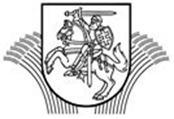 LIETUVOS RESPUBLIKOS ŽEMĖS ŪKIO MINISTRASĮSAKYMASDĖL 2017 METŲ SUSIETOSIOS PARAMOS UŽ PIENINES KARVES DYDŽIOPATVIRTINIMO2017 m. rugsėjo 25 d. Nr. 3D-602VilniusVadovaudamasis 2013 m. gruodžio 17 d. Europos Parlamento ir Tarybos reglamento (ES) Nr. 1307/2013, kuriuo nustatomos pagal bendros žemės ūkio politikos paramos sistemas ūkininkams skiriamų tiesioginių išmokų taisyklės ir panaikinami Tarybos reglamentas (EB) Nr. 637/2008 ir Tarybos reglamentas (EB) Nr. 73/2009 (OL 2013 L 347, p. 608), su paskutiniais pakeitimais, padarytais 2017 m. vasario 15 d. Komisijos deleguotuoju reglamentu (ES) Nr. 2017/1155 (OL 2017 L 167 p. 1), 52 straipsniu bei atsižvelgdamas į 2015–2020 metų susietosios paramos už pienines karves administravimo taisyklių, patvirtintų Lietuvos Respublikos žemės ūkio ministro 2015 m. sausio 7 d. įsakymu  Nr. 3D-9 „Dėl 2015–2020 metų susietosios paramos už pienines karves administravimo taisyklių patvirtinimo“, 9 punktą,n u s t a t a u, kad 2017 metų susietosios paramos už pienines karves dydis – 101,67 Eur už pieninę karvę.Žemės ūkio ministras 								    Bronius MarkauskasPakeitimai:1.
                    Lietuvos Respublikos žemės ūkio ministerija, Įsakymas
                Nr. ,
2017-11-20,
paskelbta TAR 2017-11-20, i. k. 2017-18289                Dėl žemės ūkio ministro 2017 m. rugsėjo 25 d. įsakymo Nr. 3D-602 „Dėl 2017 metų susietosios paramos už pienines karves dydžio patvirtinimo“ pakeitimo